                        ADMINISTRATOR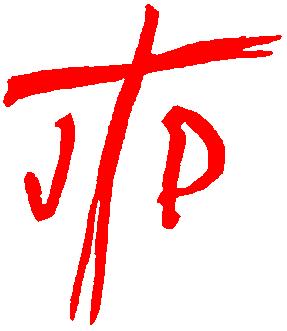 National Justice & Peace Network15 Hours per week, from 1 January 2019Due to the retirement of our current post holder, NJPN seeks to recruit an Administrator to support the work of the Network: arranging meetings; networking with members and partnership organisations; developing effective communications between members and the wider public; co-ordinating the Annual Conference, guided and supported by the Executive Committee of NJPN.A good knowledge of Catholic Social Teaching and an understanding of Church organisations is required. Some travel within England & Wales will be necessary. Although the NJPN office is in London, some flexibility is possible with regard to the place of work.Salary: £26,227 pro rata (including London allowance)Closing date for applications: 5 pm Monday 15 October 2018Further details:Download the Application Pack from our website:www.justice-and-peace.org.uk Or contact Kevin Burr (Company Secretary) Email: kevin@the-burrs.co.uk Tel: 07947 773 106NJPN is a company limited by guarantee.  A charity registered in England & Wales.  Company registration no. 5036866    Registered charity no. 1114947  Registered Office 39 Eccleston Square, London SW1V 1BX